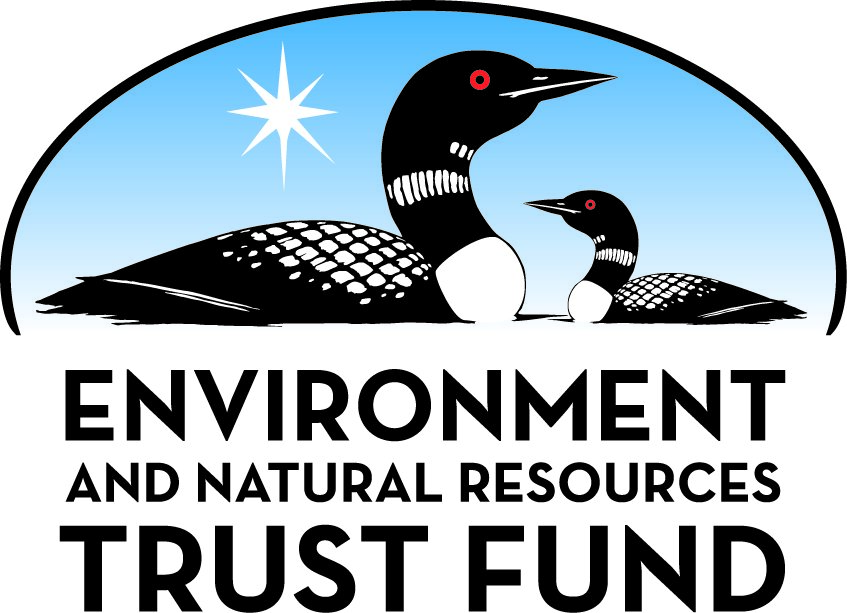 Environment and Natural Resources Trust Fund2021 Request for ProposalGeneral InformationProposal ID: 2021-226Proposal Title: Smart Lawns: Data-Driven Lawn Care Information for HomeownersProject Manager InformationName: Eric WatkinsOrganization: U of MN - College of Food, Agricultural and Natural Resource SciencesOffice Telephone: (612) 624-7496Email: ewatkins@umn.eduProject Basic InformationProject Summary: We will develop, and make publicly available, an easy-to-use, data-driven web application to help guide Minnesotans when making lawn care decisions.Funds Requested: $200,000Proposed Project Completion: 2023-06-30LCCMR Funding Category: Small Projects (H)
	Secondary Category: Environmental Education (C)Project LocationWhat is the best scale for describing where your work will take place?  
	StatewideWhat is the best scale to describe the area impacted by your work?  
	StatewideWhen will the work impact occur?  
	In the FutureNarrativeDescribe the opportunity or problem your proposal seeks to address. Include any relevant background information.Most Minnesotans who have a lawn have found themselves, at some point, staring at a long shelf full of shiny, colorful, grass seed bags. These packages are covered with boasts that will never come to pass. “Sun or shade!” “No water needed!”. A closer inspection of the bland, required-by-law seed tag reveals that the seed within will never live up to the claims plastered on the front of the bag. This troubling situation comes about because consumers have little knowledge of home lawn care, and they are specifically misinformed about grass seed.  Lawns are ubiquitous in Minnesota, and can serve as an important green space in otherwise built environments. These lawns can easily be mismanaged: in some cases users apply too many inputs (i.e. fertilizer, water) resulting in harmful environmental effects such as contaminated groundwater and harm to pollinators; in other cases, lawns are under-managed, resulting in exposed soil that can flow to water bodies, resulting in higher phosphorus levels in our lakes and streams.What is your proposed solution to the problem or opportunity discussed above? i.e. What are you seeking funding to do? You will be asked to expand on this in Activities and Milestones.Our group has led a multi-disciplinary effort to build a database of turfgrass seed data that can be used to help homeowners make informed, data-driven seed purchasing decisions. We have also built a mobile-friendly web application that has the potential to ease the entire seed selection process. The application aims to help homeowners navigate the aisles of the home improvement store to select the most appropriate grass seed for their home, using data from multiple databases, including growing/maintenance characteristics, weather information, soil classifications, and information about the amount of sun at a particular site. The application, its current form, is a far better option than an uninformed consumer making a seed purchasing decision based on the information found on the front of a glossy seed bag at a big box retailer. The app, however, needs more development in order for it to work well for a variety of users and landscapes (current testing has revealed a number of shortcomings that can only be overcome with significant improvements). We desire to optimize the application for users in Minnesota so that seed purchasing and other lawn management decisions can be made with data that is useful in our climate.What are the specific project outcomes as they relate to the public purpose of protection, conservation, preservation, and enhancement of the state’s natural resources? We will help Minnesotans make wise, data-driven choices about grass selection and other lawn care practices in order to maximize the ecosystem services provided by lawns while reducing negative environmental impacts. We will do this by improving an existing web application that was funded by the USDA Specialty Crop Research Initiative (lowinputturf.umn.edu); the application uses data from the National Turfgrass Evaluation Program to provide homeowners with data to make better decisions. Minnesotans will be able to maximize enjoyment of their lawn by choosing grass seed that fits their expectations of maintenance and appearance.Activities and MilestonesActivity 1: Develop mobile-friendly web application to support data-driven seed purchasing decisionsActivity Budget: $109,157Activity Description: 
Homeowners will use a computer or mobile device to make data-driven choices on which grass seed to purchase and plant. Minnesotans will be able to search for their home by typing in an address or using the location services of their mobile device by selecting characteristics of the lawn they want including: intended uses such as sports activities versus a lawn that makes the neighbors jealous; maintenance requirements such as mowing and watering frequency; and site characteristics including amount of shading, soil type and climate hardiness zones. The app will also provide a sustainability score based on local and national data, an indication of how choices in lawn seed impact the local environment. The app will be developed using Esri Web AppBuilder, with underlying data stored on ArcGIS Online (UMN has a site license to provide long term hosting of the app). No personal information will be collected by the app. We will consult with the UMN Usability Lab to get input on application design, as well as recruiting homeowners to participate in focus groups and/or task-based usability evaluations to inform application design (see attached letter).Activity Milestones: Activity 2: Identify knowledge gaps and execute new research projectsActivity Budget: $49,102Activity Description: 
As the mobile application is developed and tested, we will identify gaps in knowledge that are needed to improve the effectiveness of the application. For instance, we currently have access to solar maps that provide good estimates of lawn shading throughout Minnesota; however, the current National Turfgrass Evaluation Program database has very little data on shade tolerance of turfgrasses. Our team will work to identify new sources of data and when necessary, to conduct controlled environment and field research trials to obtain these data. The Smart Lawns web application will include a way for homeowners to report satisfaction with seed selection; these feedback will also allow us to identify where significant gaps exist.  For instance, a survey might indicate that a consumer was dissatisfied with the outcome of a new seeding operation, but the reason was due to lack of knowledge about proper seedbed preparation, which is critical to a successful seeding. Our team could then design and implement a research project to identify easy-to-implement best practices for seed bed preparation.Activity Milestones: Activity 3: Outreach: Create educational videos, develop a website to distribute the app, and publicize the our workActivity Budget: $41,741Activity Description: 
We will produce two videos to be linked within the mobile application.  Topics will include reading a seed label, the most important factor in purchasing seed, and the best steps homeowners can take to improve lawn sustainability. We will develop a website hosted at UMN for accessing the web application.  The site will also include already-developed supporting educational materials for homeowners and landscape professionals, as well as for officials from city, county and state agencies. Our turfgrass research team and the soon-to-hired Turfgrass Extension Educator will use all our efforts to reach our audiences about the app and website.  Specific channels we will target include workshops, conferences, social media, the Yard and Garden newsletter, articles for blogs and magazines, and our booth at the State Fair. We will also work with the communication professionals at University Relations to get the word out to the mass media. We anticipate great interest in this work as past homeowner-focused projects (over-irrigation of lawns is one example) have generated stories on local news broadcasts, public radio, the Star Tribune, as well as outstate media. We will track analytics for website and application usage.Activity Milestones: Project Partners and CollaboratorsLong-Term Implementation and FundingDescribe how the results will be implemented and how any ongoing effort will be funded. If not already addressed as part of the project, how will findings, results, and products developed be implemented after project completion? If additional work is needed, how will this be funded? 
Successful deployment of this application will lead to increased economic opportunities for turfgrass seed sales companies. These companies will likely be interested in ensuring the continuation of this type of application through support dollars; these funds can be targeted to software enhancements and related IT improvement. We will also seek outside funding sources to continually improve the content of the application.Other ENRTF Appropriations Awarded in the Last Six YearsProject Manager and Organization QualificationsProject Manager Name: Eric WatkinsJob Title: ProfessorProvide description of the project manager’s qualifications to manage the proposed project. 
Professor Watkins leads the turfgrass science program at the University of Minnesota, where he has been on the faculty of Horticultural Science since 2004. Watkins received his undergraduate degree from the University of Minnesota in 1998 and his Ph.D. from Rutgers University in Plant Biology in 2004. His program conducts research related to turfgrass breeding, selection, and management, along with collaborations in social science, to increase the use of sustainable turfgrass species in multiple landscape types. He has led a number of large, multi-institutional projects on the improvement of low-input fine fescues. He has also worked with the Minnesota Department of Transportation on turfgrass selection and management for roadsides to reduce environmental impact and leads a project with the Met Council on reducing water use on lawns in the Twin Cities. He contributed significantly to recent LCCMR-funded projects focused on the development of "bee lawns". Dr. Watkins is active in outreach, giving presentations to multiple audiences ranging from homeowners to golf course superintendents. At the University, he teaches a number of courses on the topics of turfgrass management and plant breeding.Organization: U of MN - College of Food, Agriculture and Natural Resource SciencesOrganization Description: 
The College of Food, Agricultural, and Natural Resources Sciences, at the University of Minnesota, aims to inspire minds, nourish people, and enhance the natural environment. The college’s vision is to advance Minnesota as a global leader in food, agriculture, and natural resources through extraordinary education, science-based solutions, and dynamic public engagement that nourishes people and enhances the environment in which we live. The college has 13 academic departments, including Horticultural Science, home of the turfgrass science program. The turfgrass science program has the field, laboratory, growth chamber, and greenhouse facilities needed for innovative research to serve the needs of Minnesota stakeholders.Budget SummaryClassified Staff or Generally Ineligible ExpensesNon ENRTF FundsAttachmentsRequired AttachmentsVisual ComponentFile: 1d2afa57-bea.pdfAlternate Text for Visual ComponentThe graphic shows people using lawns in a number of ways including for leisure and sports. Some think lawns are bad for the environment; however, when lawns are managed properly, this is not the case. Homeowners desire a sustainable lawn, but do not have the knowledge they need. The Smart Lawns mobile web application allows users to find data-driven recommendations based on their home address. Our team will utilize the application to communicate sustainable lawn care information to Minnesota residents.Optional AttachmentsSupport Letter or OtherAdministrative UseDoes your project include restoration or acquisition of land rights? 
	NoDoes your project have patent, royalties, or revenue potential? 
	Yes,   •  Patent, Copyright, or Royalty PotentialDoes your project include research? 
	YesDoes the organization have a fiscal agent for this project? 
	Yes,  Sponsored Projects AdministrationDescriptionCompletion DateDevelop prototype application and data schema2022-06-30Hold focus groups and/or task-based usability evaluations with homeowners to give feedback on application2022-10-31Complete application development and integrate with outreach materials2023-06-30DescriptionCompletion DateIdentify existing gaps in the National Turfgrass Evaluation Program (NTEP) database2022-01-31Design experiments to fill knowledge gaps2022-04-30Complete experiments and use results to improve database and mobile application2023-06-30DescriptionCompletion DateProduce videos to be linked with the mobile-friendly web application2022-09-30Create website for app and other related educational materials2023-03-31Publicize final products to homeowner audience2023-06-30NameOrganizationRoleReceiving FundsLen KneUniversity of MinnesotaLen is director of USpatial at the University of Minnesota. His group developed the first version of the web application we are proposing for this Smart Lawns project. His team will be charged with continued development of the application based on input from PI Watkins and his team.YesNameAppropriationAmount AwardedBee Pollinator Habitat Enhancement - Phase IIM.L. 2016, Chp. 186, Sec. 2, Subd. 08a$387,000Category / NameSubcategory or TypeDescriptionPurposeGen. Ineli gible% Bene fits# FTEClass ified Staff?$ AmountPersonnelFaculty - Eric WatkinsPrincipal Investigator who will coordinate the grant and oversee all project activities36.5%0.04$7,531Geospatial Analyst - Peter WiringaHomeowner application development36.5%0.2$20,131Graduate Student in U-Spatial - TBDAssist in developing the homeowner app and consult with the UMN Usuablity Lab40.35%0.76$86,516Researcher 5 - Kristine MoncadaDevelop video content, set up materials on our website, and coordinate outreach efforts31.8%0.36$29,922Researcher 3 - TBDConduct field research to supply data to support the homeowner app31.8%0.7$46,591Sub Total$190,691Contracts and ServicesTBD - media companyProfessional or Technical Service ContractMedia company services for video production to include shooting at two sites, interviews with two people, project coordination, camera work, editing, and video footage storage0.06$9,309Sub Total$9,309Equipment, Tools, and SuppliesSub Total-Capital ExpendituresSub Total-Acquisitions and StewardshipSub Total-Travel In MinnesotaSub Total-Travel Outside MinnesotaSub Total-Printing and PublicationSub Total-Other ExpensesSub Total-Grand Total$200,000Category/NameSubcategory or TypeDescriptionJustification Ineligible Expense or Classified Staff RequestCategorySpecific SourceUseStatusAmountStateState Sub Total-Non-StateNon State Sub Total-Funds Total-TitleFileLetter of Support for Application Usability Testing at UMN811ba37c-8a4.pdf